Experiential Learning/Internship Agreement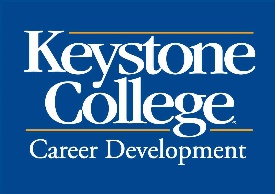 This form must be completed and submitted to the Faculty Mentor and Career Development Office prior to registering and beginning an experiential learning or internship experience.  The student will work with his or her faculty mentor and work supervisor to set goals for the work experience.  The faculty mentor will determine the criteria for grading, in addition to a written evaluation from the employer.Student Information:Name:								 ID:										Please print	Email:                                                                                        Graduation Date:                                                      Major:								 Advisor:																Please printAre you an International Student:    ⎕ Yes       ⎕ NoFaculty Mentor (person submitting grade): 							                                  								Please printStudent Contact: Will you be living on campus during the experience?   ⎕ Yes       ⎕ NoAddress during Experience (where will you be living during the internship, leave blank if on campus) Street Address:                                                                                             City                                                                                                                State                                                              ZIP                                            Cellphone:                                                                                                       Internship/Experience Information:It is the responsibility of the faculty advisor and mentor to determine the number of credits and the feasibility of the proposed Experiential Learning assignment. 40 hours = 1 credit.Location:  ⎕ Domestic (In the United States)    ⎕ InternationalType:							Term:⎕ Experiential Learning	⎕ Internship				⎕ Fall		⎕ Spring	⎕ SummerNumber of credits:  					Grading:	⎕ Pass/Fail		⎕ Letter GradeStart Date:                                                                   End Date:                                                              Organization Information Name:                                                                                                                            Address of Organization (Where you will be during your experience) Street Address:                                                                                             City                                                                                                                State                                                              ZIP                                            Country (if international) :                                                                              On-Site Supervisor: (who will be your boss?) Name:                                                                                 Title                                                                             	                 Please printEmail:                                                                                    Phone:                                                                      Tentative Schedule Days of the Week: (Check all the days you will be working) Mon     Tues     Wed     Thurs     Fri     Sat     Sun    ⎕       ⎕         ⎕           ⎕        ⎕       ⎕      ⎕Daily Hours (Ex. 9-5): ________________________________ Other: (Please explain any other schedule) __________________________________________________________________________________________Internship Compensation:      ⎕ Paid          ⎕ Unpaid       ⎕ Other(Please explain any other form of compensation) Other:  __________________________________________________________________________________________Organization Forms: Are there any forms, contracts, tests, certifications etc. that you are required by the organization you are with: ⎕Yes         ⎕ No Forms: Learning Objectives & Criteria:Based on your Experiential/Internship responsibilities, pick the top 3 skills/goals you hope to attain during the Experiential /internship.⎕CAREER SELF-KNOWLEDGE: I want to learn more about my strengths, skills, knowledge, and career goals. I want to apply my personal skills to a career setting.⎕PROFESSIONALISM & WORK ETHIC: I want to practice being professional through my actions in the workplace. I want to learn to maintain integrity, resilience, accountability, and ethical behavior in the workplace.⎕TECHNOLOGIES: I want to practice adapting to new technologies. I want to use current and emerging technology to solve problems, complete tasks, and accomplish goals.⎕APPLIED LEARNING & CRITICAL THINKING: I want to practice applying the knowledge I have learned in the classroom to dealing with situations in the workplace. I want to develop my skills in analyzing issues, decision-making, and creating innovative solutions.⎕COMMUNICATION SKILLS: I want to practice my verbal and written communication skills and develop my ability to articulate my thought process by communicating with others. I will learn to be a better active listener.⎕INTERPERSONAL SKILLS & TEAMWORK: I want to learn to become a better team member and work effectively with others in a collaborative manner. I want to learn skills to manage conﬂict while working toward a common goal.⎕COMMUNITY PERSPECTIVES & CITIZENSHIP: I want to think about how the organization I intern for helps meet the needs of the community. I will develop my skills to appreciate the perspectives of others.⎕OTHER: explain below  Experience/Internship Activities: On-site Supervisor AssignmentsWhat will you be doing at your Experience/Internship?How often will you see or talk to your on-site supervisor about your tasks and internship/Experimental experience? ⎕Daily    ⎕ Weekly     ⎕Other (please explain below): Faculty Mentor Assignments What will you be graded for? Assignment:                                                       Due Date:                                Delivery MethodAssignment:                                                       Due Date:                                Delivery MethodAssignment:                                                       Due Date:                                Delivery MethodAssignment:                                                       Due Date:                                Delivery MethodOther:                                                                  Due Date:                                Delivery MethodHow often does your Faculty Mentor want updates? ⎕Daily  ⎕ Weekly   ⎕ Other:                                                                                                                                             How did you find this Internship/Experiential Learning Experience?How does this experience relate to your major or minor? SignaturesStudent Signature:							  Date:						Click here to review the Experiential Learning and Internship Terms & Conditions⎕ I have read and agree to the responsibilities and requirements to receive credit. On- Site Supervisor							  Date:						Click here to review the Experiential Learning and Internship Host Site Terms & Conditions⎕ I have read and agree to the responsibilities and requirements to host a student.  Dept. Internship Coordinator Signature:							  Date:_		______________________________________________________________________________________________________
FOR OFFICE USE ONLY____________________________________________________________________________
            Date Received                                Date Processed	  Initials                Career Development ■ One College Green ■ P.O. Box 50 ■ La Plume, PA 18440-0200 ■ (570) 945-8337 ■ careers@keystone.eduKeystone College is committed to providing equal educational and employment opportunities without regard to an individual’s sex, race, religion, national or ethnic origin, pregnancy, age, marital status, sexual orientation, disability, or status as a veteran. Keystone College’s commitment is to provide an environment where all students and employees can work and study free from discrimination including sexual harassment, sexual violence and sexual assault. The College policy is in accordance with state and federal laws and executive orders including but not limited to:  Title VI, VII of the Civil Rights Act of 1964, Title IX of the Educational Amendments of 1972, and the Americans with Disabilities Act of 1990. Visit www.keystone.edu/title-ix for additional information. Copyright c 10/2015 Keystone College                                                                                                                                                                            REV.6/2022                                                                                                                                                                        1.2.3.4.